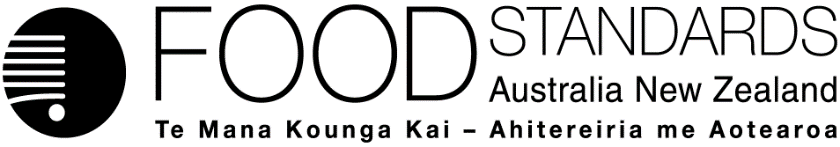 3 August 2021165-21Administrative Assessment Report – Application A1231Maltogenic alpha-amylase from GM Escherichia coli as a processing aid (enzyme)  Application detailsDecision Additional mattersChargesAssessment against FSANZ Act 1991 requirementsConsultation & assessment timeframeDate received: 7 June 2021 Date due for completion of administrative assessment: 29 June 2021Date completed:  29 June 2021Date received: 7 June 2021 Date due for completion of administrative assessment: 29 June 2021Date completed:  29 June 2021Date received: 7 June 2021 Date due for completion of administrative assessment: 29 June 2021Date completed:  29 June 2021Applicant:  Advanced Enzyme Technologies LtdApplicant:  Advanced Enzyme Technologies LtdPotentially affected schedule:Schedule 18Brief description of Application:To approve the use of maltogenic alpha amylase, sourced from GM Escherichia coli, as a processing aid in baking, brewing and starch processing.Brief description of Application:To approve the use of maltogenic alpha amylase, sourced from GM Escherichia coli, as a processing aid in baking, brewing and starch processing.Potentially affected schedule:Schedule 18Procedure:  General [Level 1]Estimated total variable hours: 240 hoursReasons why:This application will require an assessment of relatively minor complexity, involving a microorganism   that already has several approvals in the Code as the source for an enzyme processing aid.Estimated start date: July 2022Application accepted Date:  29 June 2021Has the Applicant requested information in the application is confidential commercial information (CCI) or confidential? Yes CCI.  What documents are affected? Annexes E, F and IHas the Applicant provided redacted copies of documents containing CCI (i.e. CCI version and non CCI version and non CCI executive summary)?Non CCI summaries are in the main application. The applicant has identified which sections of the main application contain these summaries.	Has the Applicant provided justification for why information is CCI or confidential? Yes – in Annex J.	Does FSANZ consider that the application confers an exclusive capturable commercial benefit (ECCB) on the Applicant?NoDoes the Applicant want to expedite assessment (i.e. pay) for this Application?Not known Subsection 26(2) (b) Does the Application relate to a matter that may be developed as a food regulatory measure, or that warrants a variation of a food regulatory measure?Yes	(c) Is the Application so similar to a previous application or proposal for the development or variation of a food regulatory measure that it should not be accepted?No(d) Are there any other matters relevant to the decision whether to accept or reject the application?NoDoes the application meet each of the following criteria required by subsection 22(2)?The application is in writing Yes	The application is in the form specified in guideline 3.1.1 of the Application HandbookYes	The application includes all information and each thing that the section 23 guidelines of the Act state must be included in such an application. Yes	Section 3.1.1 – General requirementsSection 3.3.2 – Processing aidsDid the Applicant identify the Procedure that, in their view, applies to the consideration of this Application?Yes	Indicate which Procedure: General           Other Comments or Relevant Matters:NilProposed length of public consultation periods:  6 weeksProposed timeframe for assessment‘Early Bird Notification’ due: 3 August 2021  General Procedure:Commence assessment (clock start)	Early-July 2022Completion of assessment & preparation of draft food reg measure	Mid Oct 2022Public comment	Late-Oct to early Dec 2022Board to complete approval	Mid-March 2023Notification to Forum	Late March 2023Anticipated gazettal if no review requested	Mid-June 2023